Mod_ 07ALUNNO/A:(indicare le iniziali)Anno scolastico:								Docente/i:SOMMARIOTipo di programmazione seguita dall’alunno nel corso dell’anno scolasticoOrganizzazione degli interventi di sostegno e dell’eventuale servizio di assistenza scolastica specialisticaSintetica presentazione dell’alunno/a e del gruppo classeRisultati raggiunti in riferimento agli obiettivi educativi-didattici prefissati nel PEIRisultati raggiunti in riferimento agli obiettivi disciplinari prefissati nel PEI Metodologie didattiche e strategie di intervento attivateAttivazione della didattica a distanzaAttività progettuali svolteVerifica e valutazioneRapporti con i genitori e i servizi prepostiIndicazioni per l’anno scolastico successivoTipo di programmazione seguita dall’alunno/a nel corso dell’anno scolastico Nell’a. s. in corso l’alunno/a ha svolto una programmazione:Ministeriale con obiettivi minimi curriculari della classe (art.15, comma 3, O.M. 90 del 21/5/01);	Differenziata con obiettivi didattici non riconducibili ai programmi ministeriali (O.M.90 del 21/5/01, art.15, comma 4 e 5).Organizzazione degli interventi di sostegno e dell’eventuale servizio di assistenza scolastica specialisticaNell’a. s. in corso l’alunno/a è stato seguito/a da n. ____ docente/i di sostegno per n. ___ ore settimanali, organizzate secondo il prospetto che segue:In ambito scolastico l’alunno/a è stato altresì seguito da:Assistente specialistico all’autonomia per n. ____ ore settimanali;Altri assistenti specialistici per n. ____ ore settimanali.Sintetica presentazione dell’alunno/a e del gruppo classe(descrizione breve dell’alunno e dell’andamento didattico disciplinare in relazione al gruppo classe) Risultati raggiunti in riferimento agli obiettivi educativi-didattici prefissati nel PEI(per ogni area di sviluppo delle competenze indicata nel PEI iniziale) Risultati raggiunti in riferimento agli obiettivi disciplinari prefissati nel PEI (per ogni area di sviluppo delle competenze indicata nel PEI iniziale) Metodologie didattiche e strategie di intervento attivate(descrivere metodologie e strategie attivate nel periodo di didattica in presenza)Attivazione della didattica a distanza (in riferimento al periodo di attuazione)Descrivere le modalità di erogazione della DaD Indicare gli obiettivi generali perseguiti attraverso la DaDDescrivere metodologie, strategie e strumenti utilizzati per il conseguimento degli obiettivi sopraindicatiAttività progettuali svolte(eventuale coinvolgimento dell’alunno nei vari progetti ed esperienze formative particolari ad esempio PCTO, PON, etc.…)Verifica e valutazione (criteri di verifiche e valutazioni, descrizione delle verifiche, delle misure dispensative e strumenti compensativi utilizzati, del livello di autonomia e delle modalità di valutazione)Rapporti con i genitori e i servizi preposti(in ambiente scolastico ed extrascolastico)Indicazioni per l’anno scolastico successivo(suggerimenti e proposte di miglioramento e/o ottimizzazione per l'anno successivo)Solo per gli alunni in uscita breve riferimento ad Esame di StatoIl/I Docente/i Specializzato/i in attività di sostegno didattico………………………..………………………………………………………………………..………………………….……………………………………………………………………….Gli altri docenti del Consiglio di classe:Cerreto Sannita, _____________ N.B. Il presente documento vincola al segreto professionale di chiunque ne venga a conoscenza (art.622 C.P.).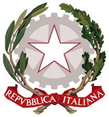  MINISTERO DELL’ISTRUZIONE, DELL’UNIVERSITA’ E DELLA RICERCA UFFICIO SCOLASTICO REGIONALE PER LA CAMPANIAISTITUTO DI ISTRUZIONE SUPERIORE “CARAFA-GIUSTINIANI”Piazza Luigi Sodo n. 2 - 82032 CERRETO SANNITA(BN) - C.F. 92048810623 - Cod.mecc.BNIS022003https://www.carafagiustiniani.edu.it 	bnis022003@istruzione.it bnis022003@pec.istruzione.itRELAZIONE FINALE ATTIVITA’ DI SOSTEGNO relativa alla Programmazione Educativo-didattica IndividualizzataCognomeNomeClasseSezionelunedìmartedìmercoledìgiovedìvenerdìsabato123456Obiettivi raggiunti /parzialmente raggiuntiObiettivi non raggiuntiObiettivi raggiunti /parzialmente raggiuntiObiettivi non raggiuntiDISCIPLINA DOCENTEFIRMA